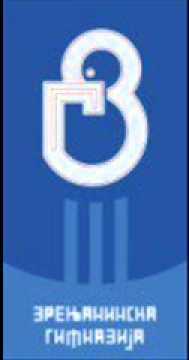 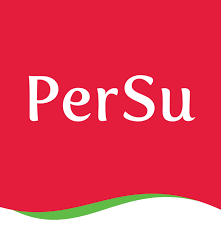 Х У М А Н И Т А Р Н И    Т У Р Н И Р"НА МАЛЕ ГОЛИЋЕ"ЗРЕЊАНИНСКА ГИМНАЗИЈА, 12. МАРТ 2022.Хуманитарни турнир " НА МАЛЕ ГОЛИЋЕ" одржан је у суботу, 12. марта 2022. године, у фискултурној сали "Зрењанинске гимназије".Турнир је огранизован на иницијативу ученика школе, а сав прикупљен новац биће искоришћен у хуманитарне сврхе, као помоћ ученицима са слабијим материјалним стањем.На такмичењу су учествовали ученици 23 одељења школе, као и екипа професора.У мајсторијама са фудбалском лоптом, борило се преко 120 такмичара, међу којима је био и завидан број припадница лепшег пола !Огромну подршку, имали су од својих другарица и другара, који су у великом броју попунили салу школе.Цело такмичење је протекло у изузетно спортској и другарској атмосфери.Велику захвалност дугујемо домаћој фирми ДТЛ "ПерСу", која је спонзорисала организацију турнира освежавајућим пићима !РЕЗУЛТАТИ И ТАБЕЛЕ                У Зрењанину,							      професор         12. март 2022. године						         Саша СамоловацГРУПА 1ГРУПА 1ГРУПА 1ГРУПА 1ГРУПА 1ГРУПА 1ГРУПА 1ГРУПА 1р.бр.времетеренгрупаекипа 1екипа 2резултат1.8:00113 3-3 101:19.8:48112 9-3 33:117.9:36113 10-2 90:0ТАБЕЛАТАБЕЛАТАБЕЛАТАБЕЛАТАБЕЛАТАБЕЛАТАБЕЛАТАБЕЛАпласманекипаекипаекипабодовагол-разликагол-разликадатих : прим1.2 92 92 94223:12.3 103 103 102001:13.3 33 33 31-2-22:4ГРУПА 2ГРУПА 2ГРУПА 2ГРУПА 2ГРУПА 2ГРУПА 2ГРУПА 2ГРУПА 2р.бр.времетеренгрупаекипа 1екипа 2резултат2.8:00222 3-4 41:310.8:48223 5-2 33:018.9:36224 4-3 51:0ТАБЕЛАТАБЕЛАТАБЕЛАТАБЕЛАТАБЕЛАТАБЕЛАТАБЕЛАТАБЕЛАпласманекипаекипаекипабодовагол-разликагол-разликадатих : прим1.4 44 44 46334:12.3 53 53 53223:13.2 32 32 30-5-51:6ГРУПА 3ГРУПА 3ГРУПА 3ГРУПА 3ГРУПА 3ГРУПА 3ГРУПА 3ГРУПА 3р.бр.времетеренгрупаекипа 1екипа 2резултат3.8:12132 2-2 100:311.9:00131 3-2 25:219.9:48132 10-1 32:2ТАБЕЛАТАБЕЛАТАБЕЛАТАБЕЛАТАБЕЛАТАБЕЛАТАБЕЛАТАБЕЛАпласманекипаекипаекипабодовагол-разликагол-разликадатих : прим1.1 31 31 34337:42.2 102 102 104335:23.2 22 22 20-6-62:8ГРУПА 4ГРУПА 4ГРУПА 4ГРУПА 4ГРУПА 4ГРУПА 4ГРУПА 4ГРУПА 4р.бр.времетеренгрупаекипа 1екипа 2резултат4.8:12241 10-4 61:512.9:00241 9-1 104:420.9:48244 6-1 92:3ТАБЕЛАТАБЕЛАТАБЕЛАТАБЕЛАТАБЕЛАТАБЕЛАТАБЕЛАТАБЕЛАпласманекипаекипаекипабодовагол-разликагол-разликадатих : прим1.1 91 91 94117:62.4 64 64 63337:43.1 101 101 101-4-45:6ГРУПА 5ГРУПА 5ГРУПА 5ГРУПА 5ГРУПА 5ГРУПА 5ГРУПА 5ГРУПА 5р.бр.времетеренгрупаекипа 1екипа 2резултат5.8:24152 4-3 10:113.9:12152 5-2 40:121.10:00153 1-2 51:0ТАБЕЛАТАБЕЛАТАБЕЛАТАБЕЛАТАБЕЛАТАБЕЛАТАБЕЛАТАБЕЛАпласманекипаекипаекипабодовагол-разликагол-разликадатих : прим1.3 13 13 16222:02.2 42 42 43001:13.2 52 52 50-2-20:2ГРУПА 6ГРУПА 6ГРУПА 6ГРУПА 6ГРУПА 6ГРУПА 6ГРУПА 6ГРУПА 6р.бр.времетеренгрупаекипа 1екипа 2резултат6.8:24263 4-1 13:014.9:12261 7-3 41:422.10:00261 1-1 70:3ТАБЕЛАТАБЕЛАТАБЕЛАТАБЕЛАТАБЕЛАТАБЕЛАТАБЕЛАТАБЕЛАпласманекипаекипаекипабодовагол-разликагол-разликадатих : прим1.3 43 43 46667:12.1 11 11 13003:33.1 71 71 70-6-60:6ГРУПА 7ГРУПА 7ГРУПА 7ГРУПА 7ГРУПА 7ГРУПА 7ГРУПА 7ГРУПА 7р.бр.времетеренгрупаекипа 1екипа 2резултат7.8:36174 5-1 65:015.9:24172 6-4 53:223.10:12171 6-2 60:4ТАБЕЛАТАБЕЛАТАБЕЛАТАБЕЛАТАБЕЛАТАБЕЛАТАБЕЛАТАБЕЛАпласманекипаекипаекипабодовагол-разликагол-разликадатих : прим1.2 62 62 66557:22.4 54 54 53447:33.1 61 61 60-9-90:9ГРУПА 8ГРУПА 8ГРУПА 8ГРУПА 8ГРУПА 8ГРУПА 8ГРУПА 8ГРУПА 8р.бр.времетеренгрупаекипа 1екипа 2резултат8.8:36284 3-4 73:016.9:2428професори-4 33:124.10:12284 7-професори1:3ТАБЕЛАТАБЕЛАТАБЕЛАТАБЕЛАТАБЕЛАТАБЕЛАТАБЕЛАТАБЕЛАпласманекипаекипаекипабодовагол-разликагол-разликадатих : прим1.професорипрофесорипрофесори6446:22.4 34 34 33114:33.4 74 74 70-4-41:6ЧЕТВРТФИНАЛЕЧЕТВРТФИНАЛЕЧЕТВРТФИНАЛЕЧЕТВРТФИНАЛЕЧЕТВРТФИНАЛЕЧЕТВРТФИНАЛЕЧЕТВРТФИНАЛЕЧЕТВРТФИНАЛЕ25.11:0012 9 ( г1 )   -   професори ( г8 )2 9 ( г1 )   -   професори ( г8 )2 9 ( г1 )   -   професори ( г8 )2 9 ( г1 )   -   професори ( г8 )1:026.11:0024 4 ( г2 )    -    2 6  ( г7 )4 4 ( г2 )    -    2 6  ( г7 )4 4 ( г2 )    -    2 6  ( г7 )4 4 ( г2 )    -    2 6  ( г7 )2:727.11:1511 3 ( г3 )    -    3 4 ( г6 )1 3 ( г3 )    -    3 4 ( г6 )1 3 ( г3 )    -    3 4 ( г6 )1 3 ( г3 )    -    3 4 ( г6 )2:2 (2:1)28.11:1521 9 ( г4 )    -     3 1 ( г5 )1 9 ( г4 )    -     3 1 ( г5 )1 9 ( г4 )    -     3 1 ( г5 )1 9 ( г4 )    -     3 1 ( г5 )1:2ПОЛУФИНАЛЕПОЛУФИНАЛЕПОЛУФИНАЛЕПОЛУФИНАЛЕПОЛУФИНАЛЕПОЛУФИНАЛЕПОЛУФИНАЛЕПОЛУФИНАЛЕ29.11:3012 9 ( меч 25 )    -    2 6 ( меч 26 )2 9 ( меч 25 )    -    2 6 ( меч 26 )2 9 ( меч 25 )    -    2 6 ( меч 26 )2 9 ( меч 25 )    -    2 6 ( меч 26 )1:230.11:3021 3 ( меч 27 )    -    3 1 ( меч 28 )1 3 ( меч 27 )    -    3 1 ( меч 28 )1 3 ( меч 27 )    -    3 1 ( меч 28 )1 3 ( меч 27 )    -    3 1 ( меч 28 )0:0 (2:0)ФИНАЛЕФИНАЛЕФИНАЛЕФИНАЛЕФИНАЛЕФИНАЛЕФИНАЛЕФИНАЛЕ31.11:5012 6 ( меч 29 )    -    1 3 ( меч 30 )2 6 ( меч 29 )    -    1 3 ( меч 30 )2 6 ( меч 29 )    -    1 3 ( меч 30 )2 6 ( меч 29 )    -    1 3 ( меч 30 )1:1 (2:0)